Deutsche Forschungsgemeinschaft					ExStra Sitzungs-GZ: S-17-12115- Reisekostenstelle -							Kostenstelle: 71640Kennedyallee 40							Kostenträger: 820801
53175 BonnNote:Please submit your expense claim as soon as possible. Reimbursement must be claimed within six months of travel (beginning with the first day following completion of your journey). Travel expenses cannot be claimed after this period. Please attach original receipts (air/rail tickets, taxi, hotel, etc.).Travel Claim FormTravel Claim FormTravel Claim FormTravel Claim FormTravel Claim FormTravel Claim FormTravel Claim FormTravel Claim FormTravel Claim FormTravel Claim FormTravel Claim FormLast name, First name,Last name, First name,Last name, First name,Last name, First name,Last name, First name,Last name, First name,Last name, First name,Last name, First name,Last name, First name,Last name, First name,Last name, First name,Home addressHome addressHome addressHome addressHome addressHome addressHome addressHome addressHome addressHome addressHome addressOrganisation/InstitutionOrganisation/InstitutionOrganisation/InstitutionOrganisation/InstitutionOrganisation/InstitutionOrganisation/InstitutionOrganisation/InstitutionOrganisation/InstitutionOrganisation/InstitutionOrganisation/InstitutionOrganisation/InstitutionBusiness addressBusiness addressBusiness addressBusiness addressBusiness addressBusiness addressBusiness addressBusiness addressBusiness addressBusiness addressBusiness addressDate of invitation from the DFG/WRDate of invitation from the DFG/WRDate of invitation from the DFG/WRDate of invitation from the DFG/WRDate of invitation from the DFG/WRDate of invitation from the DFG/WRDate of invitation from the DFG/WRDate of invitation from the DFG/WRDate of invitation from the DFG/WRE-mailE-mailTravel from Travel from totoby (means of transportation) *)by (means of transportation) *)by (means of transportation) *)by (means of transportation) *)Departure (date, time)Departure (date, time)Departure (date, time)arrival (date, time)arrival (date, time)arrival (date, time)arrival (date, time)Beginning of the meeting (date, time)Beginning of the meeting (date, time)Beginning of the meeting (date, time)Beginning of the meeting (date, time)Beginning of the meeting (date, time)End of the meeting (date, time)End of the meeting (date, time)End of the meeting (date, time)End of the meeting (date, time)End of the meeting (date, time)End of the meeting (date, time)Return from Return from totoby (means of transportation) *)by (means of transportation) *)by (means of transportation) *)by (means of transportation) *)Departure (date, time)Departure (date, time)Departure (date, time)arrival (date, time)arrival (date, time)arrival (date, time)arrival (date, time)Travel expenses **)Travel expenses **)Travel expenses **)Travel expenses **)Travel expenses **)Travel expenses **)Travel expenses **)Travel expenses **)Travel expenses **)Travel expenses **)Travel expenses **)Regular means of transportation (train, aeroplane, etc.)Regular means of transportation (train, aeroplane, etc.)Regular means of transportation (train, aeroplane, etc.)Regular means of transportation (train, aeroplane, etc.)Regular means of transportation (train, aeroplane, etc.)Regular means of transportation (train, aeroplane, etc.)Regular means of transportation (train, aeroplane, etc.)Regular means of transportation (train, aeroplane, etc.)Taxi, etc. **)Taxi, etc. **)Taxi, etc. **)Hotel expenses **)Hotel expenses **)Hotel expenses **)Hotel expenses **)Hotel expenses **)Hotel expenses **)Hotel expenses **)Hotel expenses **)Hotel expenses **)Hotel expenses **)Hotel expenses **)Bank and account numbersBank and account numbersBank and account numbersBank and account numbersBank and account numbersBank and account numbersBank and account numbersBank and account numbersBank and account numbersBank and account numbersBank and account numbersNameIBAN or account no.SWIFT/BICAccount holder (if not identical with applicant)Account holder (if not identical with applicant)Account holder (if not identical with applicant)Account holder (if not identical with applicant)Account holder (if not identical with applicant)Account holder (if not identical with applicant)Account holder (if not identical with applicant)Account holder (if not identical with applicant)Account holder (if not identical with applicant)Account holder (if not identical with applicant)Account holder (if not identical with applicant)Place, datePlace, datePlace, datePlace, datePlace, datePlace, datesignaturesignaturesignaturesignaturesignatureTravel expenses will be reimbursed according to the applicable travel expenses act (see ExStra form 301 for more information).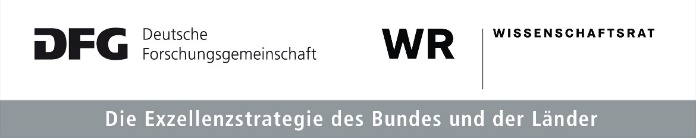 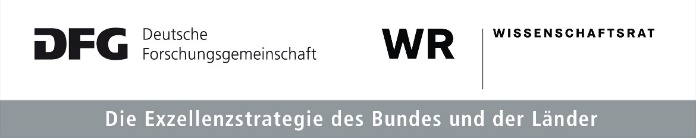   *) if travelling by car: number of kilometres**) Please enclose original receipts.Travel expenses will be reimbursed according to the applicable travel expenses act (see ExStra form 301 for more information).  *) if travelling by car: number of kilometres**) Please enclose original receipts.Travel expenses will be reimbursed according to the applicable travel expenses act (see ExStra form 301 for more information).  *) if travelling by car: number of kilometres**) Please enclose original receipts.Travel expenses will be reimbursed according to the applicable travel expenses act (see ExStra form 301 for more information).  *) if travelling by car: number of kilometres**) Please enclose original receipts.Travel expenses will be reimbursed according to the applicable travel expenses act (see ExStra form 301 for more information).  *) if travelling by car: number of kilometres**) Please enclose original receipts.Travel expenses will be reimbursed according to the applicable travel expenses act (see ExStra form 301 for more information).  *) if travelling by car: number of kilometres**) Please enclose original receipts.Travel expenses will be reimbursed according to the applicable travel expenses act (see ExStra form 301 for more information).  *) if travelling by car: number of kilometres**) Please enclose original receipts.Travel expenses will be reimbursed according to the applicable travel expenses act (see ExStra form 301 for more information).  *) if travelling by car: number of kilometres**) Please enclose original receipts.Travel expenses will be reimbursed according to the applicable travel expenses act (see ExStra form 301 for more information).  *) if travelling by car: number of kilometres**) Please enclose original receipts.Travel expenses will be reimbursed according to the applicable travel expenses act (see ExStra form 301 for more information).  *) if travelling by car: number of kilometres**) Please enclose original receipts.Travel expenses will be reimbursed according to the applicable travel expenses act (see ExStra form 301 for more information).  *) if travelling by car: number of kilometres**) Please enclose original receipts.